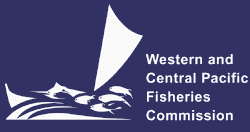 NORTHERN COMMITTEE ELEVENTH REGULAR SESSION31 August - 3 September 2015Sapporo, Hokkaido, JapanUpdated information on North Pacific albacore catch and effort dataWCPFC-NC11-2015/WP-03 (Rev 01)SecretariatTable 1. Average annual catch of North Pacific albacore (metric tonnes)Table 2. Fishing effort fishing for North Pacific albacore (ALB)Table 2. Fishing effort fishing for North Pacific albacore (ALB) – continued Italic = preliminary dataSummary TableCCMCCMData pertain to WCPFC Area only or entire N Pacific?Data pertain to WCPFC Area only or entire N Pacific?Fisheries with ANY catch of NP albacoreFisheries with ANY catch of NP albacore"Fishing for" NP albacore? (Y/N)2006-2010 average annual catchCanadaCanadaN Pacific total catchesN Pacific total catchesAlbacore trollAlbacore trollY5,899Total catches for Canada:Total catches for Canada:Total catches for Canada:Total catches for Canada:Total catches for Canada:Total catches for Canada:Total catches for Canada:5,899Catches in fisheries "fishing for" NP albacore:Catches in fisheries "fishing for" NP albacore:Catches in fisheries "fishing for" NP albacore:Catches in fisheries "fishing for" NP albacore:Catches in fisheries "fishing for" NP albacore:Catches in fisheries "fishing for" NP albacore:Catches in fisheries "fishing for" NP albacore:5,899% of total catch in fisheries "fishing for" NP albacore:% of total catch in fisheries "fishing for" NP albacore:% of total catch in fisheries "fishing for" NP albacore:% of total catch in fisheries "fishing for" NP albacore:% of total catch in fisheries "fishing for" NP albacore:% of total catch in fisheries "fishing for" NP albacore:% of total catch in fisheries "fishing for" NP albacore:100ChinaChinaN. PacificN. PacificLonglineLonglineY1,967N. PacificN. PacificLonglineLonglineN98Total catches for China:Total catches for China:Total catches for China:Total catches for China:Total catches for China:Total catches for China:Total catches for China:1,967Catches in fisheries "fishing for" NP albacore:Catches in fisheries "fishing for" NP albacore:Catches in fisheries "fishing for" NP albacore:Catches in fisheries "fishing for" NP albacore:Catches in fisheries "fishing for" NP albacore:Catches in fisheries "fishing for" NP albacore:Catches in fisheries "fishing for" NP albacore:1,869% of total catch in fisheries "fishing for" NP albacore:% of total catch in fisheries "fishing for" NP albacore:% of total catch in fisheries "fishing for" NP albacore:% of total catch in fisheries "fishing for" NP albacore:% of total catch in fisheries "fishing for" NP albacore:% of total catch in fisheries "fishing for" NP albacore:% of total catch in fisheries "fishing for" NP albacore:95Note:Historically, there are 10 longliners seasonally operating  in the high seas of Northern Pacific Ocean targeting albacore, which covered the Convention Areas of WCPFC and IATTCNote:Historically, there are 10 longliners seasonally operating  in the high seas of Northern Pacific Ocean targeting albacore, which covered the Convention Areas of WCPFC and IATTCNote:Historically, there are 10 longliners seasonally operating  in the high seas of Northern Pacific Ocean targeting albacore, which covered the Convention Areas of WCPFC and IATTCNote:Historically, there are 10 longliners seasonally operating  in the high seas of Northern Pacific Ocean targeting albacore, which covered the Convention Areas of WCPFC and IATTCNote:Historically, there are 10 longliners seasonally operating  in the high seas of Northern Pacific Ocean targeting albacore, which covered the Convention Areas of WCPFC and IATTCNote:Historically, there are 10 longliners seasonally operating  in the high seas of Northern Pacific Ocean targeting albacore, which covered the Convention Areas of WCPFC and IATTCNote:Historically, there are 10 longliners seasonally operating  in the high seas of Northern Pacific Ocean targeting albacore, which covered the Convention Areas of WCPFC and IATTCNote:Historically, there are 10 longliners seasonally operating  in the high seas of Northern Pacific Ocean targeting albacore, which covered the Convention Areas of WCPFC and IATTCCook IslandsCook IslandsN Pacific total catchesN Pacific total catchesAlbacore trollAlbacore trollY31N Pacific total catchesN Pacific total catchesLonglineLonglineY8Total catches for Cook Islands:Total catches for Cook Islands:Total catches for Cook Islands:Total catches for Cook Islands:Total catches for Cook Islands:Total catches for Cook Islands:Total catches for Cook Islands:39Catches in fisheries "fishing for" NP albacore:Catches in fisheries "fishing for" NP albacore:Catches in fisheries "fishing for" NP albacore:Catches in fisheries "fishing for" NP albacore:Catches in fisheries "fishing for" NP albacore:Catches in fisheries "fishing for" NP albacore:Catches in fisheries "fishing for" NP albacore:39% of total catch in fisheries "fishing for" NP albacore:% of total catch in fisheries "fishing for" NP albacore:% of total catch in fisheries "fishing for" NP albacore:% of total catch in fisheries "fishing for" NP albacore:% of total catch in fisheries "fishing for" NP albacore:% of total catch in fisheries "fishing for" NP albacore:% of total catch in fisheries "fishing for" NP albacore:100JapanJapanCA onlyCA onlyLL CoastLL CoastY16,817LL DWLL DWY4,230PL CoastPL CoastN89PL DWPL DWY24,504PS CoastPS CoastN14PS DWPS DWN1,841GN GN N430TrollTrollN505Set NetSet NetN52OthersOthersN36Total catches for Japan:Total catches for Japan:Total catches for Japan:Total catches for Japan:Total catches for Japan:Total catches for Japan:Total catches for Japan:48,518Catches in fisheries "fishing for" NP albacore:Catches in fisheries "fishing for" NP albacore:Catches in fisheries "fishing for" NP albacore:Catches in fisheries "fishing for" NP albacore:Catches in fisheries "fishing for" NP albacore:Catches in fisheries "fishing for" NP albacore:Catches in fisheries "fishing for" NP albacore:45,551% of total catch in fisheries "fishing for" NP albacore:% of total catch in fisheries "fishing for" NP albacore:% of total catch in fisheries "fishing for" NP albacore:% of total catch in fisheries "fishing for" NP albacore:% of total catch in fisheries "fishing for" NP albacore:% of total catch in fisheries "fishing for" NP albacore:% of total catch in fisheries "fishing for" NP albacore:94KoreaKoreaCA onlyCA onlyLL DWLL DWY18CA onlyCA onlyLL DWLL DWN157Total catches for Korea:Total catches for Korea:Total catches for Korea:Total catches for Korea:Total catches for Korea:Total catches for Korea:Total catches for Korea:175Catches in fisheries "fishing for" NP albacore:Catches in fisheries "fishing for" NP albacore:Catches in fisheries "fishing for" NP albacore:Catches in fisheries "fishing for" NP albacore:Catches in fisheries "fishing for" NP albacore:Catches in fisheries "fishing for" NP albacore:Catches in fisheries "fishing for" NP albacore:18% of total catch in fisheries "fishing for" NP albacore:% of total catch in fisheries "fishing for" NP albacore:% of total catch in fisheries "fishing for" NP albacore:% of total catch in fisheries "fishing for" NP albacore:% of total catch in fisheries "fishing for" NP albacore:% of total catch in fisheries "fishing for" NP albacore:% of total catch in fisheries "fishing for" NP albacore:10NOTE: Three LL DW participated in fishing for NP Albacore in 2007 and 2008, and the catch was 87 tons.NOTE: Three LL DW participated in fishing for NP Albacore in 2007 and 2008, and the catch was 87 tons.NOTE: Three LL DW participated in fishing for NP Albacore in 2007 and 2008, and the catch was 87 tons.NOTE: Three LL DW participated in fishing for NP Albacore in 2007 and 2008, and the catch was 87 tons.NOTE: Three LL DW participated in fishing for NP Albacore in 2007 and 2008, and the catch was 87 tons.NOTE: Three LL DW participated in fishing for NP Albacore in 2007 and 2008, and the catch was 87 tons.NOTE: Three LL DW participated in fishing for NP Albacore in 2007 and 2008, and the catch was 87 tons.NOTE: Three LL DW participated in fishing for NP Albacore in 2007 and 2008, and the catch was 87 tons.PhilippinesPhilippinesN PacificN PacificothersothersN75Total catches for Philippines (average for 2009-2011):Total catches for Philippines (average for 2009-2011):Total catches for Philippines (average for 2009-2011):Total catches for Philippines (average for 2009-2011):Total catches for Philippines (average for 2009-2011):Total catches for Philippines (average for 2009-2011):Total catches for Philippines (average for 2009-2011):75Catches in fisheries "fishing for" NP albacore:Catches in fisheries "fishing for" NP albacore:Catches in fisheries "fishing for" NP albacore:Catches in fisheries "fishing for" NP albacore:Catches in fisheries "fishing for" NP albacore:Catches in fisheries "fishing for" NP albacore:Catches in fisheries "fishing for" NP albacore:0% of total catch in fisheries "fishing for" NP albacore:% of total catch in fisheries "fishing for" NP albacore:% of total catch in fisheries "fishing for" NP albacore:% of total catch in fisheries "fishing for" NP albacore:% of total catch in fisheries "fishing for" NP albacore:% of total catch in fisheries "fishing for" NP albacore:% of total catch in fisheries "fishing for" NP albacore:0NOTE: Catches are mainly from Hook-and-Line GearNOTE: Catches are mainly from Hook-and-Line GearNOTE: Catches are mainly from Hook-and-Line GearNOTE: Catches are mainly from Hook-and-Line GearNOTE: Catches are mainly from Hook-and-Line GearNOTE: Catches are mainly from Hook-and-Line GearNOTE: Catches are mainly from Hook-and-Line GearNOTE: Catches are mainly from Hook-and-Line GearChinese TaipeiChinese TaipeiN PacificN Pacificalbacore LLalbacore LLY2,548N PacificN PacificLL othersLL othersN552Total catches for Chinese Taipei:Total catches for Chinese Taipei:Total catches for Chinese Taipei:Total catches for Chinese Taipei:Total catches for Chinese Taipei:Total catches for Chinese Taipei:Total catches for Chinese Taipei:3,100Catches in fisheries "fishing for" NP albacore:Catches in fisheries "fishing for" NP albacore:Catches in fisheries "fishing for" NP albacore:Catches in fisheries "fishing for" NP albacore:Catches in fisheries "fishing for" NP albacore:Catches in fisheries "fishing for" NP albacore:Catches in fisheries "fishing for" NP albacore:2,548% of total catch in fisheries "fishing for" NP albacore:% of total catch in fisheries "fishing for" NP albacore:% of total catch in fisheries "fishing for" NP albacore:% of total catch in fisheries "fishing for" NP albacore:% of total catch in fisheries "fishing for" NP albacore:% of total catch in fisheries "fishing for" NP albacore:% of total catch in fisheries "fishing for" NP albacore:82United StatesUnited StatesN PacificN PacificAlbacore trollAlbacore trollY12,344LonglineLonglineN288GillnetGillnetN3Pole and linePole and lineN0Purse seinePurse seineN23OtherOtherN577Total catches for United States:Total catches for United States:Total catches for United States:Total catches for United States:Total catches for United States:Total catches for United States:Total catches for United States:13,236Catches in fisheries "fishing for" NP albacore:Catches in fisheries "fishing for" NP albacore:Catches in fisheries "fishing for" NP albacore:Catches in fisheries "fishing for" NP albacore:Catches in fisheries "fishing for" NP albacore:Catches in fisheries "fishing for" NP albacore:Catches in fisheries "fishing for" NP albacore:12,344% of total catch in fisheries "fishing for" NP albacore:% of total catch in fisheries "fishing for" NP albacore:% of total catch in fisheries "fishing for" NP albacore:% of total catch in fisheries "fishing for" NP albacore:% of total catch in fisheries "fishing for" NP albacore:% of total catch in fisheries "fishing for" NP albacore:% of total catch in fisheries "fishing for" NP albacore:93NOTE:     1) These USA (2006-2010) data may not be confirmed from figures available to the Secretariat.     2) US response: See all our annual reports under CMM 2005-03, the latest of which is dated 30 April 2012.NOTE:     1) These USA (2006-2010) data may not be confirmed from figures available to the Secretariat.     2) US response: See all our annual reports under CMM 2005-03, the latest of which is dated 30 April 2012.NOTE:     1) These USA (2006-2010) data may not be confirmed from figures available to the Secretariat.     2) US response: See all our annual reports under CMM 2005-03, the latest of which is dated 30 April 2012.NOTE:     1) These USA (2006-2010) data may not be confirmed from figures available to the Secretariat.     2) US response: See all our annual reports under CMM 2005-03, the latest of which is dated 30 April 2012.NOTE:     1) These USA (2006-2010) data may not be confirmed from figures available to the Secretariat.     2) US response: See all our annual reports under CMM 2005-03, the latest of which is dated 30 April 2012.NOTE:     1) These USA (2006-2010) data may not be confirmed from figures available to the Secretariat.     2) US response: See all our annual reports under CMM 2005-03, the latest of which is dated 30 April 2012.NOTE:     1) These USA (2006-2010) data may not be confirmed from figures available to the Secretariat.     2) US response: See all our annual reports under CMM 2005-03, the latest of which is dated 30 April 2012.NOTE:     1) These USA (2006-2010) data may not be confirmed from figures available to the Secretariat.     2) US response: See all our annual reports under CMM 2005-03, the latest of which is dated 30 April 2012.VanuatuVanuatuCA onlyCA onlyLLLL1,794Total catches for Vanuatu:Total catches for Vanuatu:Total catches for Vanuatu:Total catches for Vanuatu:Total catches for Vanuatu:Total catches for Vanuatu:Total catches for Vanuatu:1,794Catches in fisheries "fishing for" NP albacore:Catches in fisheries "fishing for" NP albacore:Catches in fisheries "fishing for" NP albacore:Catches in fisheries "fishing for" NP albacore:Catches in fisheries "fishing for" NP albacore:Catches in fisheries "fishing for" NP albacore:Catches in fisheries "fishing for" NP albacore:1,794% of total catch in fisheries "fishing for" NP albacore:% of total catch in fisheries "fishing for" NP albacore:% of total catch in fisheries "fishing for" NP albacore:% of total catch in fisheries "fishing for" NP albacore:% of total catch in fisheries "fishing for" NP albacore:% of total catch in fisheries "fishing for" NP albacore:% of total catch in fisheries "fishing for" NP albacore:100BelizeBelizeCA onlyCA onlyLLLLY95Total catches for Belize:Total catches for Belize:Total catches for Belize:Total catches for Belize:Total catches for Belize:Total catches for Belize:Total catches for Belize:95Catches in fisheries "fishing for" NP albacore:Catches in fisheries "fishing for" NP albacore:Catches in fisheries "fishing for" NP albacore:Catches in fisheries "fishing for" NP albacore:Catches in fisheries "fishing for" NP albacore:Catches in fisheries "fishing for" NP albacore:Catches in fisheries "fishing for" NP albacore:95% of total catch in fisheries "fishing for" NP albacore:% of total catch in fisheries "fishing for" NP albacore:% of total catch in fisheries "fishing for" NP albacore:% of total catch in fisheries "fishing for" NP albacore:% of total catch in fisheries "fishing for" NP albacore:% of total catch in fisheries "fishing for" NP albacore:% of total catch in fisheries "fishing for" NP albacore:100NOTE: catch unsegregated by areaNOTE: catch unsegregated by areaNOTE: catch unsegregated by areaNOTE: catch unsegregated by areaNOTE: catch unsegregated by areaNOTE: catch unsegregated by areaNOTE: catch unsegregated by areaNOTE: catch unsegregated by areaFederated States of MicronesiaFederated States of MicronesiaCA onlyCA onlyLLLLN18Total catches for FSM:Total catches for FSM:Total catches for FSM:Total catches for FSM:Total catches for FSM:Total catches for FSM:Total catches for FSM:18Catches in fisheries "fishing for" NP albacore:Catches in fisheries "fishing for" NP albacore:Catches in fisheries "fishing for" NP albacore:Catches in fisheries "fishing for" NP albacore:Catches in fisheries "fishing for" NP albacore:Catches in fisheries "fishing for" NP albacore:Catches in fisheries "fishing for" NP albacore:0% of total catch in fisheries "fishing for" NP albacore:% of total catch in fisheries "fishing for" NP albacore:% of total catch in fisheries "fishing for" NP albacore:% of total catch in fisheries "fishing for" NP albacore:% of total catch in fisheries "fishing for" NP albacore:% of total catch in fisheries "fishing for" NP albacore:% of total catch in fisheries "fishing for" NP albacore:0NOTE: Commenced fishery in 2009NOTE: Commenced fishery in 2009NOTE: Commenced fishery in 2009NOTE: Commenced fishery in 2009NOTE: Commenced fishery in 2009NOTE: Commenced fishery in 2009NOTE: Commenced fishery in 2009NOTE: Commenced fishery in 2009Marshall IslandsMarshall IslandsCA onlyCA onlyLLLLNN/ATotal catches for RMI:Total catches for RMI:Total catches for RMI:Total catches for RMI:Total catches for RMI:Total catches for RMI:Total catches for RMI:Catches in fisheries "fishing for" NP albacore:Catches in fisheries "fishing for" NP albacore:Catches in fisheries "fishing for" NP albacore:Catches in fisheries "fishing for" NP albacore:Catches in fisheries "fishing for" NP albacore:Catches in fisheries "fishing for" NP albacore:Catches in fisheries "fishing for" NP albacore:% of total catch in fisheries "fishing for" NP albacore:% of total catch in fisheries "fishing for" NP albacore:% of total catch in fisheries "fishing for" NP albacore:% of total catch in fisheries "fishing for" NP albacore:% of total catch in fisheries "fishing for" NP albacore:% of total catch in fisheries "fishing for" NP albacore:% of total catch in fisheries "fishing for" NP albacore:NOTE: Commenced fishery in 2008NOTE: Commenced fishery in 2008NOTE: Commenced fishery in 2008NOTE: Commenced fishery in 2008NOTE: Commenced fishery in 2008NOTE: Commenced fishery in 2008NOTE: Commenced fishery in 2008KiribatiTotal catches for Kiribati:Total catches for Kiribati:Total catches for Kiribati:Total catches for Kiribati:Total catches for Kiribati:Total catches for Kiribati:Total catches for Kiribati:Catches in fisheries "fishing for" NP albacore:Catches in fisheries "fishing for" NP albacore:Catches in fisheries "fishing for" NP albacore:Catches in fisheries "fishing for" NP albacore:Catches in fisheries "fishing for" NP albacore:Catches in fisheries "fishing for" NP albacore:Catches in fisheries "fishing for" NP albacore:% of total catch in fisheries "fishing for" NP albacore:% of total catch in fisheries "fishing for" NP albacore:% of total catch in fisheries "fishing for" NP albacore:% of total catch in fisheries "fishing for" NP albacore:% of total catch in fisheries "fishing for" NP albacore:% of total catch in fisheries "fishing for" NP albacore:% of total catch in fisheries "fishing for" NP albacore:MexicoTotal catches for Mexico:Total catches for Mexico:Total catches for Mexico:Total catches for Mexico:Total catches for Mexico:Total catches for Mexico:Total catches for Mexico:Catches in fisheries "fishing for" NP albacore:Catches in fisheries "fishing for" NP albacore:Catches in fisheries "fishing for" NP albacore:Catches in fisheries "fishing for" NP albacore:Catches in fisheries "fishing for" NP albacore:Catches in fisheries "fishing for" NP albacore:Catches in fisheries "fishing for" NP albacore:% of total catch in fisheries "fishing for" NP albacore:% of total catch in fisheries "fishing for" NP albacore:% of total catch in fisheries "fishing for" NP albacore:% of total catch in fisheries "fishing for" NP albacore:% of total catch in fisheries "fishing for" NP albacore:% of total catch in fisheries "fishing for" NP albacore:% of total catch in fisheries "fishing for" NP albacore:VietnamEEZ onlyEEZ onlyLLLLNN13Total catches for Vietnam (average of 2000-2011):Total catches for Vietnam (average of 2000-2011):Total catches for Vietnam (average of 2000-2011):Total catches for Vietnam (average of 2000-2011):Total catches for Vietnam (average of 2000-2011):Total catches for Vietnam (average of 2000-2011):Total catches for Vietnam (average of 2000-2011):13Catches in fisheries "fishing for" NP albacore:Catches in fisheries "fishing for" NP albacore:Catches in fisheries "fishing for" NP albacore:Catches in fisheries "fishing for" NP albacore:Catches in fisheries "fishing for" NP albacore:Catches in fisheries "fishing for" NP albacore:Catches in fisheries "fishing for" NP albacore:0% of total catch in fisheries "fishing for" NP albacore:% of total catch in fisheries "fishing for" NP albacore:% of total catch in fisheries "fishing for" NP albacore:% of total catch in fisheries "fishing for" NP albacore:% of total catch in fisheries "fishing for" NP albacore:% of total catch in fisheries "fishing for" NP albacore:% of total catch in fisheries "fishing for" NP albacore:0Note: Catches are mainly from LL only; and there is also possibility of wrongly identify by enumerators to account yellowfin and bigeye as albacoreNote: Catches are mainly from LL only; and there is also possibility of wrongly identify by enumerators to account yellowfin and bigeye as albacoreNote: Catches are mainly from LL only; and there is also possibility of wrongly identify by enumerators to account yellowfin and bigeye as albacoreNote: Catches are mainly from LL only; and there is also possibility of wrongly identify by enumerators to account yellowfin and bigeye as albacoreNote: Catches are mainly from LL only; and there is also possibility of wrongly identify by enumerators to account yellowfin and bigeye as albacoreNote: Catches are mainly from LL only; and there is also possibility of wrongly identify by enumerators to account yellowfin and bigeye as albacoreNote: Catches are mainly from LL only; and there is also possibility of wrongly identify by enumerators to account yellowfin and bigeye as albacoreCCMAreaFishery2002-04 Average2002-04 Average200520052006200620072007200820082009200920102010CCMAreaFisheryNo. of vesselsVessel daysNo. of vesselsVessel daysNo. of vesselsVessel daysNo. of vesselsVessel daysNo. of vesselsVessel daysNo. of vesselsVessel daysNo. of vesselsVessel daysCanadaN PacificALB troll8,898213174207138CanadaCA onlyALB troll000000ChinaN PacificLL101,250101,2301011502260225022802240Cook IslandsN PacificALB troll418322402171157100000Cook IslandsN PacificLL1214001371170000JapanCA onlyLL Coast29640.98828941,07828742,81427343,24527640,023280286JapanLL DW63326,85159121,54853821,18649421,71248017,82336112,060342JapanPL DW14119,83913420,44212516,05910616,93110415,66710415,24810115,541KoreaCA onlyLL DW131,07232683107PhilippinesChinese TaipeiN PacificALB LL25232,363244,156213,360182,603132,082202,093USAN PacificALB troll24,994USACA onlyALB trollVanuatuN Pacific242,496374,394313,112293,279181,483181,66111313Belize4049FSMKiribatiMexicoVietnamCCMAreaFishery2002-04 Average2002-04 Average20112011201220122013201320142014CCMAreaFisheryNo. of vesselsVessel daysNo. of vesselsVessel daysNo. of vesselsVessel daysNo. of vesselsVessel daysNo. of vesselsVessel daysCanadaN PacificALB troll8,898CanadaCA onlyALB trollChinaN PacificLL101,250Cook IslandsN PacificALB troll4183Cook IslandsN PacificLL12JapanCA onlyLL Coast29640,988JapanLL DW63326,851JapanPL DW14119,839KoreaCA onlyLL DW131,072PhilippinesChinese TaipeiN PacificALB LL25USAN PacificALB troll24,994USACA onlyALB trollVanuatuN Pacific242,496BelizeFSMKiribatiMexicoVietnamCA onlyN PacificCanadaTarget5,899Non-T0ChinaTarget1,869Non-T98Cook Is.Target39Non-T0JapanTarget45,551Non-T2,967KoreaTarget18Non-T157PhilippinesTarget0Non-T75C-TTarget2,548Non-T552USATarget12,344Non-T892VaunatuTarget1,794Non-T0BelizeTarget95Non-T0FSMTarget0Non-T18RMITargetNon-TKiribatiTargetNon-TMexicoTargetNon-TVietnamTarget0Non-T13CA onlyN PacificTotal catchTarget47,45822,699Non-T3,1421,630Total catch50,60024,329ProportionTarget94%93%Non-T6%7%100%100%